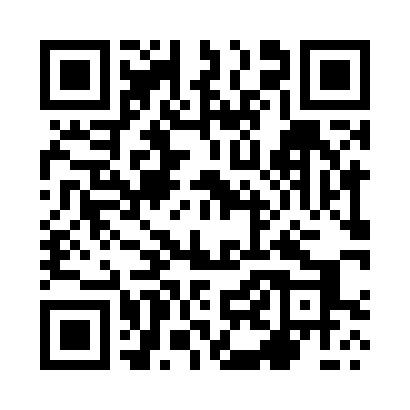 Prayer times for Goszczowa, PolandWed 1 May 2024 - Fri 31 May 2024High Latitude Method: Angle Based RulePrayer Calculation Method: Muslim World LeagueAsar Calculation Method: HanafiPrayer times provided by https://www.salahtimes.comDateDayFajrSunriseDhuhrAsrMaghribIsha1Wed2:475:1412:385:458:0310:192Thu2:445:1212:385:468:0510:223Fri2:405:1012:385:478:0710:254Sat2:375:0812:385:488:0810:285Sun2:335:0612:385:498:1010:316Mon2:305:0512:385:508:1110:357Tue2:265:0312:385:508:1310:388Wed2:235:0112:375:518:1410:419Thu2:235:0012:375:528:1610:4410Fri2:224:5812:375:538:1810:4511Sat2:214:5612:375:548:1910:4612Sun2:214:5512:375:558:2110:4613Mon2:204:5312:375:568:2210:4714Tue2:194:5212:375:578:2410:4815Wed2:194:5012:375:588:2510:4816Thu2:184:4912:375:598:2610:4917Fri2:184:4812:375:598:2810:4918Sat2:174:4612:376:008:2910:5019Sun2:174:4512:376:018:3110:5120Mon2:164:4412:386:028:3210:5121Tue2:164:4212:386:038:3310:5222Wed2:154:4112:386:048:3510:5323Thu2:154:4012:386:048:3610:5324Fri2:144:3912:386:058:3710:5425Sat2:144:3812:386:068:3910:5426Sun2:144:3712:386:078:4010:5527Mon2:134:3612:386:078:4110:5628Tue2:134:3512:386:088:4210:5629Wed2:134:3412:386:098:4310:5730Thu2:134:3312:396:098:4510:5731Fri2:124:3212:396:108:4610:58